О назначении выборов депутатов Совета сельского поселения Никифаровский сельсовет муниципального района Альшеевский район Республики Башкортостан двадцать восьмого созываВ связи с истечением срока полномочий депутатов Совета сельского поселения Никифаровский сельсовет муниципального района Альшеевский район Республики Башкортостан, руководствуясь статьей 10 Кодекса Республики Башкортостан о выборах, пунктом 3 статьи 7 Устава сельского поселения Никифаровский сельсовет муниципального района Альшеевский район Республики Башкортостан, Совет сельского поселения Никифаровский сельсовет  муниципального района Альшеевский район  Республики Башкортостан  решил:1.Назначить на 8 сентября 2019 года выборы депутатов Совета сельского поселения Никифаровский сельсовет муниципального района Альшеевский район Республики Башкортостан двадцать восьмого  созыва.Опубликовать настоящее решение в газете «Альшеевские вести» 21 июня 2019 года.Направить настоящее решение в территориальную избирательную  комиссию муниципального района Альшеевский район Республики Башкортостан.Глава сельского поселения   			        И.М. БикмурзинБАШҠОРТОСТАН РЕСПУБЛИКАҺЫӘЛШӘЙ РАЙОНЫМУНИЦИПАЛЬ РАЙОНЫНЫҢНИКИФАР АУЫЛ СОВЕТЫАУЫЛ БИЛӘМӘҺЕ СОВЕТЫ (БАШҠОРТОСТАН  РЕСПУБЛИКАҺЫ  ӘЛШӘЙ  РАЙОНЫ  НИКИФАР  АУЫЛ  СОВЕТЫ)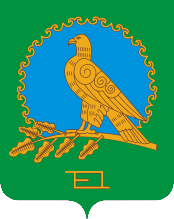 СОВЕТ СЕЛЬСКОГО ПОСЕЛЕНИЯНИКИФАРОВСКИЙ СЕЛЬСОВЕТМУНИЦИПАЛЬНОГО РАЙОНААЛЬШЕЕВСКИЙ РАЙОНРЕСПУБЛИКИБАШКОРТОСТАН(НИКИФАРОВСКИЙ  СЕЛЬСОВЕТ АЛЬШЕЕВСКОГО  РАЙОНА  РЕСПУБЛИКИ  БАШКОРТОСТАН)ҠАРАР                                                   РЕШЕНИЕ18 июнь 2019 й.              № 171                  18 июня  2019 г.